Simetrični prijelazni komad s brtvom s valjanim prstenom USS 200-125Jedinica za pakiranje: 1 komAsortiman: K
Broj artikla: 0055.0492Proizvođač: MAICO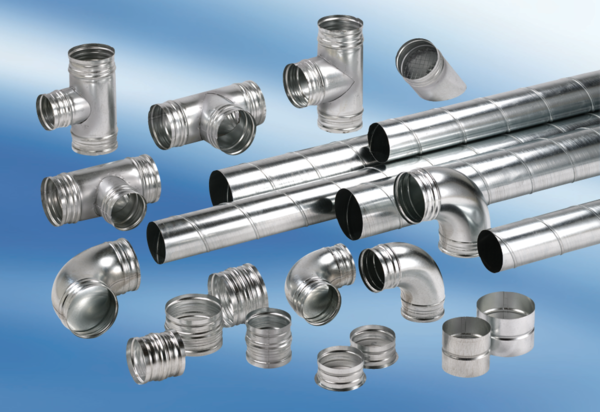 